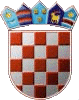 Dječji vrtić Mali medoUlica Jablanova 3Gornja RijekaKLASA: 601-01/23-01/01URBROJ: 2137-25-1-23-15Gornja Rijeka, 26. lipanj 2023. godine	Na temelju članka 1.a i članka 20. Zakona o predškolskom odgoju i obrazovanju (Narodne novine broj 10/97, 107/07, 94/13, 98/19 i 57/22), članka 17. Statuta Dječjeg vrtića Mali medo KLASA: 601-01/21-01/03 od 8. studenog 2021. godine i KLASA: 601-01/22-01/12 od 14. studenog 2022. godine i članka 16. stavak 2. Pravilnika o upisima djece i ostvarivanju prava i obveza korisnika usluga u Dječjem vrtiću Mali medo KLASA: 601-02/23-03/06, URBROJ: 2137-25-1-23-2 od 25. travnja 2023. godine, Upravno vijeće Dječjeg vrtića Mali medo na svojoj 25. sjednici održanoj 20. lipnja 2023. godine donosiLISTU REDA PRVENSTVA ZA UPIS DJECE U DJEČJI VRTIĆ MALI MEDO ZA PEDAGOŠKU GODINU 2023./2024.U upisnom roku od 18. svibnja 2023. godine do 2. lipnja 2023. godine pristiglo je ukupno 12 prijava.Na temelju priložene dokumentacije utvrđeni su ostvareni bodovi za redovni upis djece sukladno članku 16. Pravilnika o upisima djece i ostvarivanju prava i obveza korisnika usluga u Dječjem vrtiću Mali medo. Temeljem dobivenih bodova, utvrđena je Lista reda prvenstva.Utvrđeno je da obzirom na broj slobodnih mjesta u vrtiću, a na temelju priložene dokumentacije i broja ostvarenih bodova, pravo na upis ima 7 djece.Djeca koja ispunjavaju uvjete ali nisu ostvarila pravo na upis, a to je ukupno 3 djece, uvrštena su na Listu čekanja.Djeca koja ne ispunjavaju uvjete za upis jer nemaju navršenu godinu dana života - ukupno 2 djece. Roditelji/skrbnici djece koja se nalaze na Listi reda prvenstva upisane djece u Dječji vrtić Mali medo za pedagošku godinu 2023./2024. dužni su potpisati s Dječjim vrtićem Mali medo Ugovor o međusobnim pravima i obvezama najkasnije dan prije polaska djeteta u vrtić.Pouka o pravnom lijeku:Podnositelji zahtjeva sukladno Pravilniku o upisu djece i ostvarivanju prava i obveza korisnika usluga u Dječjem vrtiću Mali medo imaju pravo žalbe.Žalba se podnosi Upravnom vijeću Dječjeg vrtića Mali medo u pisanom obliku u roku od 15 dana od objave Liste reda prvenstva za upis djece u Dječji vrtić Mali medo.Lista reda prvenstva za upis djece u Dječji vrtić Mali medo objavit će se na mrežnim stranicama Općine Gornja Rijeka i na oglasnoj ploči Dječjeg vrtića Mali medo, 28. lipnja 2023. godine.PREDSJEDNICA UPRAVNOG VIJEĆA	Antonia Šturbek 			LISTA REDA PRVENSTVA UPISA DJECE U DJEČJI VRTIĆ MALI MEDOMješovita jaslička skupina (djeca u dobi od 1.godine do 3.godine)60222		35		14366		30		48523		15		62518		15		Neupisana djeca:____55165		10		60163		5		Mješovita vrtićka skupina (djeca u dobi od navršene 3 godine do polaska u školu)05305		40		05237		30		90571		30		Neupisana djeca: 39324		5DJECA KOJA NE ISPUNJAVAJU UVJETE UPISA: 5828334749		